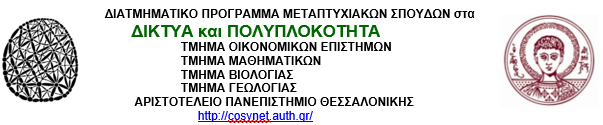 Α Ν Α Κ Ο Ι Ν Ω Σ ΗΠαρουσίαση Διπλωματικής ΕργασίαςΧρόνος: Παρασκευη 1 Οκτωβριου 2021, ώρα 16:00Χώρος: Ιστοτοπος με σύνδεσμο: 
https://authgr.zoom.us/j/97089010178?pwd=Zmo1RzdKWXRLOUVZQU1jWVV6ZzFxUT09Τίτλος  Εργασίας Φοιτητης3-μελής ΕπιτροπήΠολύπλοκα Δίκτυα και ΧρηματοοικονομικάComplex Networks and FinanceΜαρία Μουρουζίδου Ε. Ιωαννιδης (Επιβλεπων)
 Ι. Αντωνίου 
 Ν. Βαρσακέλης